Vadovaudamasis Lietuvos Respublikos vietos savivaldos įstatymo 34 straipsnio 6 dalies 5 punktu, Lietuvos Respublikos teritorijų planavimo įstatymo 3 straipsnio 1 dalies 2 ir 5 punktais, 6 straipsnio 3 dalimi, 25 straipsnio 2 dalimi ir 28 straipsnio 2 dalimi, Kompleksinio teritorijų planavimo dokumentų rengimo taisyklių, patvirtintų Lietuvos Respublikos aplinkos ministro 2014 m. sausio 2 d. įsakymu Nr. D1-8 „Dėl Kompleksinio teritorijų planavimo dokumentų rengimo taisyklių patvirtinimo“, 256.3.2 papunkčiu, 312 ir 316 punktais, 318.1.2 ir 318.1.3 papunkčiais, atsižvelgdamas į prašymą, gautą 2023 m. rugsėjo 26 d., reg. Nr. 70-1-2194: 1. P r i t a r i u  pasiūlymui koreguoti žemės sklypo Raudondvario pl. 105A, Kaune, detalųjį planą, patvirtintą Kauno miesto valdybos 1996 m. gegužės 7 d. sprendimu Nr. 516 „Dėl žemės sklypų prie turimų pastatų sumažintos apimties detaliųjų planų“ (1.1 punktas) ir koreguotą Kauno miesto savivaldybės administracijos direktoriaus 2017 m. balandžio 6 d. įsakymu Nr. A-1337 „Dėl žemės sklypo Raudondvario pl. 109, Kaune, formavimo ir pertvarkymo projekto patvirtinimo“, Kauno miesto savivaldybės administracijos direktoriaus 2018 m. lapkričio 22 d. įsakymu Nr. A-3966 „Dėl žemės sklypo Raudondvario pl. 109, Kaune, detaliojo plano koregavimo patvirtinimo“.2. P r a d e d u  1 punkte nurodyto detaliojo plano koregavimą. 3. N u s t a t a u  šiuos planavimo tikslus: 3.1. pakeisti žemės sklypo Raudondvario pl. 105A naudojimo būdą; 3.2. pakeisti nustatytus detaliojo plano sprendinius ir nustatyti papildomus sprendinius; 4. O r g a n i z u o j u  1 punkte nurodyto detaliojo plano koregavimą. 5. T v i r t i n u  žemės sklypo Raudondvario pl. 105A, Kaune, detaliojo plano koregavimo planavimo darbų programą (pridedama). 5. Šis įsakymas per vieną mėnesį nuo jo gavimo dienos gali būti skundžiamas Regionų apygardos administracinio teismo Kauno rūmams (A. Mickevičiaus g. 8A, Kaunas) Lietuvos Respublikos administracinių bylų teisenos įstatymo nustatyta tvarka arba Lietuvos administracinių ginčų komisijos Kauno apygardos skyriui (Laisvės al. 36, Kaunas) Lietuvos Respublikos ikiteisminio administracinių ginčų nagrinėjimo tvarkos įstatymo nustatyta tvarka. 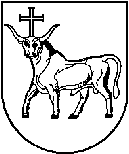 KAUNO MIESTO SAVIVALDYBĖS ADMINISTRACIJOS DIREKTORIUSKAUNO MIESTO SAVIVALDYBĖS ADMINISTRACIJOS DIREKTORIUSKAUNO MIESTO SAVIVALDYBĖS ADMINISTRACIJOS DIREKTORIUSĮSAKYMASĮSAKYMASĮSAKYMASDĖL ŽEMĖS SKLYPO RAUDONDVARIO PL. 105A, KAUNE, DETALIOJO PLANO KOREGAVIMO PRADŽIOS, PLANAVIMO TIKSLŲ IR ORGANIZAVIMODĖL ŽEMĖS SKLYPO RAUDONDVARIO PL. 105A, KAUNE, DETALIOJO PLANO KOREGAVIMO PRADŽIOS, PLANAVIMO TIKSLŲ IR ORGANIZAVIMODĖL ŽEMĖS SKLYPO RAUDONDVARIO PL. 105A, KAUNE, DETALIOJO PLANO KOREGAVIMO PRADŽIOS, PLANAVIMO TIKSLŲ IR ORGANIZAVIMO       Nr.             Nr.             Nr.      KaunasKaunasKaunasAdministracijos direktoriusTadas Metelionis